1. pielikumsMinistru kabineta 2014.gada………….noteikumiem Nr._____Nacionālā tipa un EK tipa apstiprinājuma zīmes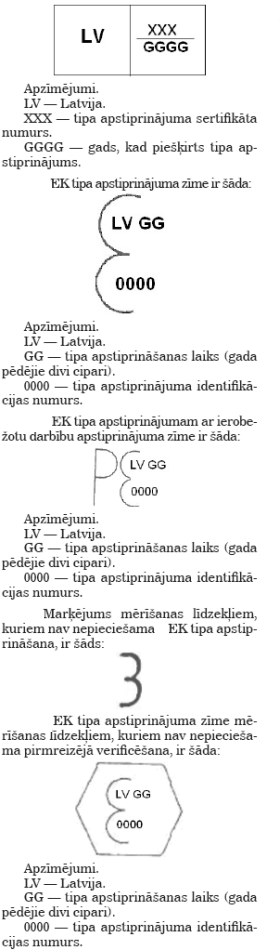 Iesniedzējs:Ekonomikas ministrs			 			V.DombrovskisVīza:Valsts sekretārs	 						M.Lazdovskis24.07.2014. 10:4728Stiebre, 67013019Anda.Stiebre@em.gov.lv  